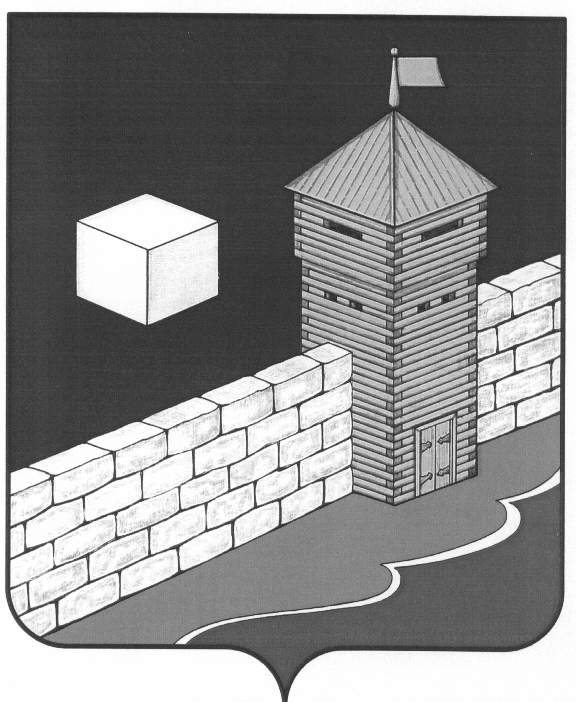 АДМИНИСТРАЦИЯ СЕЛЕЗЯНСКОГО  СЕЛЬСКОГО  ПОСЕЛЕНИЯ ПОСТАНОВЛЕНИЕ                                                                                                         456564 Челябинская область Еткульский район с. Селезян ул. Советская, 43 29.09. 2014 г.                                                                                              № 66                                   с. Селезян                                                                                                           Об утверждении порядка формирования и                                                                               финансового обеспечениявыполнения муниципального задания                                                                  муниципальными учреждениямиСелезянского сельского поселения      В соответствии с пунктами 3 и 4 статьи 69.2 Бюджетного кодекса Российской Федерации, подпунктом 2 пункта 7 статьи 9.2 Федерального закона от 12.01.1996 №7-ФЗ «О некоммерческих организациях» и частью 5 статьи 4 Федерального закона от 03.11.2006 №174-ФЗ «Об автономных учреждениях»,администрация Селезянского сельского поселения ПОСТАНОВЛЯЕТ: Утвердить порядок формирования и финансового обеспечения выполнения муниципального задания муниципальными учреждениями Селезянского сельского поселения (приложение).Опубликовать настоящее постановление в информационном ВЕСТНИКЕ и разместить на официальном сайте администрации Еткульского муниципального района на странице Селезянского сельского поселения.Контроль за исполнением настоящего постановления оставляю за собой.Глава Селезянского сельского поселения                    В.В.КарповичПриложение                                                                                                                                                                к постановлениюадминистрации Селезянского                                                                                                                         сельского поселенияот 29.09.2014г. № 66Порядок формирования и финансового обеспечениявыполнения муниципального задания муниципальными учреждениямиСелезянского сельского поселения1. Общие положения1.1. Порядок формирования и финансового обеспечения выполнения  муниципального задания муниципальными Селезянского сельского поселения (далее – порядок) учреждениями определяет правила формирования и финансового обеспечения выполнения муниципального задания на оказание муниципальных услуг (выполнение работ) физическим и юридическим лицам муниципальными учреждениями Селезянского сельского поселения  за счет бюджетных ассигнований на указанные цели (далее – муниципальное задание).1.2. Муниципальное задание формируется:для муниципальных бюджетных и автономных учреждений Селезянского сельского поселения (далее – бюджетные и автономные учреждения).для муниципальных казенных учреждений Селезянского сельского поселения (далее – казенные учреждения), определенных в соответствии с решением Администрации Селезянского сельского поселения, осуществляющей бюджетные полномочия главного распорядителя средств бюджета Селезянского сельского поселения.Бюджетное и автономное учреждения не вправе отказаться от выполнения муниципального задания.1.3. Показатели муниципальных заданий используются при составлении проекта бюджета Селезянского сельского поселения на очередной финансовый год для планирования бюджетных ассигнований на оказание муниципальных услуг (выполнение работ), составления бюджетной сметы казенного учреждения, а также для определения объема субсидий на выполнение муниципального задания бюджетным или автономным учреждениям.1.4. В целях настоящего Порядка используются следующие понятия:показатели качества муниципальных услуг (работ) - количественные и качественные характеристики (параметры) муниципальной услуги (работы);нормы потребления товаров и услуг - отдельные или групповые материальные параметры потребностей, необходимых муниципальным учреждениям Селезянского сельского поселения (далее – муниципальные учреждения) для оказания муниципальных услуг (выполнения работ), устанавливаемые стандартами качества оказания муниципальных услуг (выполнения работ), содержащимися в административных регламентах, утвержденными Администрацией Селезянского сельского поселения.2. Порядок формирования и утверждениямуниципальных заданий2.1. Формирование, согласование и подготовка к утверждению муниципального задания осуществляется структурным подразделением Администрации Селезянского сельского поселения, по направлению деятельности.2.2. Муниципальное задание формируется по всем оказываемым муниципальным учреждением муниципальным услугам (выполняемым работам) на основе утвержденных перечней муниципальным услуг (работ), и показателей качества муниципальных услуг (работ) по утвержденной форме (приложение 1 к настоящему Порядку).2.3. Муниципальное задание формируется по утвержденной форме (приложению 2 к настоящему Порядку) и может содержать требования к оказанию одной либо нескольких муниципальных услуг (выполнению одной или нескольких работ). Требования к оказанию каждой из муниципальных услуг (работ) должны содержаться в отдельном разделе муниципального  задания.2.4. Проекты муниципальных заданий муниципальным учреждениям формируются с учетом их предложений по:перечню муниципальных услуг (работ), включенных в Сводный перечень, которые муниципальное учреждение планирует оказывать физическим и юридическим лицам в рамках муниципального задания;перечню муниципальных услуг (работ), включенных в Сводный перечень, которые муниципальное учреждение планирует оказывать физическим и юридическим лицам в рамках муниципального задания на платной основе;контингенту потребителей муниципальной услуги (работы) (категория и численность потребителей);мощности муниципального учреждения, в том числе необходимой для выполнения муниципального задания;балансовой стоимости имущества, закрепленного за бюджетным или автономным учреждением, с выделением стоимости недвижимого имущества и особо ценного движимого имущества;информации о недвижимом и особо ценном движимом имуществе бюджетного или автономного учреждения, сданном в аренду с согласия учредителя;численности персонала, задействованного в организации и выполнении муниципального задания;расчетной потребности финансового обеспечения выполнения муниципального задания;показателям выполнения муниципальными учреждениями муниципальных заданий в отчетном финансовом году;планируемым объемам оказания муниципальных услуг (выполнения работ), в том числе на платной основе, в натуральном выражении;показателям, характеризующим возможность муниципального учреждения оказывать муниципальные услуги (выполнять работы) в соответствии с муниципальным заданием (описание требований к помещению, оборудованию, транспорту, энергоресурсам и ресурсам, необходимым для выполнения муниципального задания).2.5. Проекты муниципальных заданий согласовываются с главой администрации, и иными заинтересованными структурными подразделениями администрации Селезянского сельского поселения, формируются сводные показатели проектов муниципальных заданий муниципальным учреждениям по утвержденной форме (приложение 3 к настоящему Порядку).2.6.  Проекты муниципальных заданий и сводные показатели проектов муниципальных заданий муниципальным учреждениям представляются в Управление экономики и финансов, для планирования бюджетных ассигнований на оказание муниципальных услуг (выполнение работ) при формировании проекта бюджета Селезянского сельского поселения на очередной финансовый год.2.7. Муниципальное задание утверждается постановлением администрации Селезянского сельского поселения в срок не позднее 1 месяца после официального опубликования решения Совета депутатов Селезянского сельского поселения о бюджете на очередной финансовый год и размещается на официальном сайте администрации Селезянского сельского поселения в сети Интернет.2.8. В случае внесения изменений в нормативные правовые акты, на основании которых было сформировано муниципальное  задание, и принятия новых нормативных правовых актов, влекущих возникновение новых расходных обязательств, в муниципальное задание могут быть внесены соответствующие изменения, подлежащие утверждению.Процедура внесения и утверждения изменений в муниципальное задание аналогичная процедуре формирования и утверждения самого муниципального задания.2.9. В случае если муниципальное учреждение не обеспечило (не обеспечивает) выполнение муниципального задания, главный распорядитель средств бюджета Селезянского сельского поселения, в ведении которого находится учреждение, обязан принять в пределах своей компетенции меры по обеспечению выполнения муниципального задания путем корректировки муниципального задания, в том числе другим муниципальными учреждениям, с соответствующим изменением объемов финансирования.2.10. Муниципальные учреждения, получившие муниципальные задания на оказание муниципальной услуги (выполнение работ) за счет бюджетных ассигнований на указанные цели, несут ответственность за достижение заданных результатов с использованием выделенных им средств бюджета Селезянского сельского поселения.2.11. Отчет о выполнении муниципального задания представляется муниципальным учреждением Администрации Селезянского сельского поселения, осуществляющей бюджетные полномочия главного распорядителя средств бюджета Селезянского сельского поселения, один раз в квартал.Форма отчета о выполнении муниципального задания и срок его представления устанавливаются Администрацией Селезянского сельского поселения, осуществляющей бюджетные полномочия главного распорядителя средств бюджета Селезянского сельского поселения, самостоятельно с учетом требований настоящего пункта.Отчеты об исполнении муниципальных заданий размещаются на официальном сайте администрации Селезянского сельского поселения в сети Интернет.3. Финансовое обеспечение выполнениямуниципальных заданий3.1. Финансовое обеспечение выполнения муниципальных заданий осуществляется в пределах бюджетных ассигнований, предусмотренных сводной бюджетной росписью бюджета Селезянского сельского поселения.3.2. Планирование бюджетных ассигнований на выполнение муниципальных заданий, используемых при составлении проекта бюджета Селезянского сельского поселения на очередной финансовый год, осуществляется в соответствии с Методикой, утверждаемой постановлением администрации Селезянского сельского поселения, с учетом сводных показателей проектов муниципальных заданий на оказание муниципальных услуг (выполнение работ).3.3. Финансовое обеспечение исполнения муниципального задания осуществляется:для казенных учреждений на основании бюджетной сметой, в соответствии с Порядком составления, утверждения и ведения бюджетных смет казенных учреждений, утвержденным Администрацией Селезянского сельского поселения, осуществляющей бюджетные полномочия главного распорядителя средств бюджета Селезянского сельского поселения;для бюджетных и автономных учреждений путем предоставления субсидий из бюджета Селезянского сельского поселения в соответствии с Порядком определения объема и предоставления субсидий из бюджета Селезянского сельского поселения бюджетным и автономным учреждениям, утверждаемым Администрацией Селезянского сельского поселения, осуществляющей функции и полномочия учредителя.3.4. Определение показателей бюджетной сметы казенного учреждения осуществляется на основании нормативных затрат на оказание соответствующих муниципальных услуг (выполнение работ) и нормативных затрат на содержание имущества казенного учреждения (далее - нормативные затраты на выполнение муниципального задания муниципальным казенным учреждением).Порядок определения нормативных затрат на выполнение муниципальных заданий казенными учреждениями устанавливается Администрацией Селезянского сельского поселения, осуществляющей бюджетные полномочия главного распорядителя средств бюджета Селезянского сельского поселения.3.5. Расчет размера субсидий производится на основании нормативных затрат на оказание муниципальных услуг (выполнение работ) и нормативных затрат на содержание соответствующего недвижимого имущества и особо ценного движимого имущества, закрепленного за бюджетным или автономным учреждением Администрацией Селезянского сельского поселения, осуществляющей функции и полномочия учредителя, или приобретенного бюджетным или автономным учреждением за счет средств, выделенных ему Администрацией Селезянского сельского поселения, осуществляющей функции и полномочия учредителя, на приобретение такого имущества (за исключением имущества, сданного в аренду с согласия учредителя), а также на уплату налогов, в качестве объекта налогообложения по которым признается соответствующее имущество, в том числе земельные участки (далее - нормативные затраты на выполнение муниципального задания муниципальным бюджетным или автономным учреждением).Порядок определения нормативных затрат на выполнение муниципального задания муниципальным бюджетным или автономным учреждением устанавливается Администрацией Селезянского сельского поселения, осуществляющей функции и полномочия учредителя.3.6. Расчет нормативных затрат на выполнение муниципальных заданий осуществляется, исходя из норм потребления товаров и услуг, разработанных на основании Методических рекомендаций утвержденных нормативными правовыми актами главных распорядителей средств бюджета Селезянского сельского поселения.3.7. Объем финансового обеспечения выполнения муниципального задания, установленного муниципальному учреждению, не зависит от типа такого учреждения.Изменение объема субсидии бюджетному или автономному учреждению, предоставленной на выполнение муниципального задания, в течение срока его выполнения осуществляется только при соответствующем изменении объемов муниципального задания.3.8. Предоставление бюджетному или автономному учреждению субсидий, указанных в пункте 3.5. настоящего Порядка, осуществляется на основании соглашения о порядке и условиях предоставления субсидий на финансовое обеспечение выполнения муниципального задания (далее - соглашение), заключаемого между Администрацией Селезянского сельского поселения, осуществляющей функции и полномочия учредителя, и бюджетным или автономным учреждением в соответствии с типовой формой, утвержденной постановлением администрации Селезянского сельского поселения.Соглашение определяет права, обязанности и ответственность сторон, в том числе объем и периодичность перечисления субсидий, указанных в пункте 3.5. настоящего Порядка, в течение финансового года.Администрацией Селезянского сельского поселения, осуществляющей функции и полномочия учредителя, вправе уточнять и дополнять типовую форму соглашения с учетом отраслевых особенностей.3.9. В случае оказания муниципальных услуг (выполнения работ) в рамках выполнения переданных государственных полномочий финансовое обеспечение выполнения муниципального задания осуществляется за счет средств субвенции из вышестоящих бюджетов в соответствии с федеральным законодательством.3.10. Контроль за соблюдением казенными учреждениями требований и условий, установленных для них муниципальными заданиями, осуществляет Администрацией Селезянского сельского поселения, осуществляющей бюджетные полномочия главного распорядителя средств бюджета Селезянского сельского поселения, в порядке, установленном Администрацией Селезянского сельского поселения.Контроль за соблюдением бюджетными и автономными учреждениями Селезянского сельского поселения требований и условий, установленных для них муниципальными заданиями, осуществляют Администрация Селезянского сельского поселения, осуществляющие функции и полномочия учредителя в порядке, установленном Администрация Селезянского сельского поселения.Приложение 1к ПорядкуФорма для утверждения перечня показателей качества муниципальной услуги (работы)УТВЕРЖДАЮ___________________ (______________)(руководитель главного распорядителясредств бюджета сельскогопоселения)"____" __________________________Перечень показателей качества муниципальной услуги (работы)_____________________________________________(наименование муниципальной услуги (работы)Приложение 2к ПорядкуУТВЕРЖДАЮ___________________ (______________)(руководитель главного распорядителясредств бюджета Селезянского сельского поселения)"____" __________________________(ФОРМА)Муниципальное задание на оказание муниципальных услуг (выполнение работ) муниципальным учреждением_____________________________________________________________(наименование учреждения)1. ________________________________________________________________ <*>(наименование муниципальной услуги (работы)--------------------------------<*> Разделы 1-5 заполняются  по  каждой   оказываемой  муниципальным учреждением Селезянского сельского поселения муниципальной услуге (работе).2. Потребители муниципальной услуги (работы): на ____________год--------------------------------<*> Заполняется, если законодательством Российской Федерации предусмотрено оказание муниципальной  услуги на платной основе.<**> Если возможно определить.3. Показатели, характеризующие качество и (или) объем муниципальной услуги (работы).3.1. Показатели качества муниципальной услуги (работы):--------------------------------<*> Указывается методика расчета или ссылка на соответствующий правовой акт, утверждающий методику расчета.3.2. Объемы оказания муниципальной услуги (выполнения работы) в натуральном и стоимостном выражении:3.3. Предельные цены (тарифы) на оплату муниципальной услуги, если законодательством Российской Федерации предусмотрено их оказание на платной основе:4. Порядок оказания муниципальной услуги (выполнения работы) <*>:--------------------------------<*> Раздел заполняется по усмотрению главного распорядителя средств бюджета Селезянского сельского поселения.4.2. Основания для приостановления исполнения муниципального задания:4.3. Основания для досрочного прекращения исполнения муниципального задания:5. Порядок контроля за выполнением муниципального задания:6. Требования к отчетности об исполнении муниципального задания.6.1. Форма отчета об исполнении муниципального задания:6.2. Сроки представления отчетов об исполнении муниципального задания___________________________________________________________________________6.3. Иные   требования  к  отчетности  об  исполнении  муниципального задания___________________________________________________________________7. Иная    информация,    необходимая   для   исполнения  (контроля  за исполнением) муниципального задания.Приложение 2к Порядку(ФОРМА)Сводные показатели проектов муниципальных заданий  муниципальных учреждений Селезянского сельского поселения__________________________________________________________________________(наименование главного распорядителя бюджетных средств Селезянского сельского поселения)--------------------------------№Показатели качества 
муниципальной     
услуги (работы), ед.
измеренияФормула расчета значений 
показателей качества     
муниципальной услуги   
(работы)Источник информации о 
значениях показателей 
качества              
муниципальной услуги
(работы)1234Наименование
категории   
потребителейИсточник финансирования
(средства бюджета      
Селезянского сельского поселения,    
средства потребителей  
муниципальной услуги 
(работы) <*>Количество потребителей (чел./ед.)Количество потребителей (чел./ед.)Количество потребителей (чел./ед.)Количество потребителей, которым         
возможно оказать муниципальную услугу  (работу) (чел.) <**>Наименование
категории   
потребителейИсточник финансирования
(средства бюджета      
Селезянского сельского поселения,    
средства потребителей  
муниципальной услуги 
(работы) <*>отчетный  
финансовый годтекущий   
финансовый годочередной 
финансовый годКоличество потребителей, которым         
возможно оказать муниципальную услугу  (работу) (чел.) <**>Реквизиты нормативного правового 
акта, устанавливающего требования
к качеству и (или) объему        
муниципальной услугиНаименование показателяЕдиница  
измеренияФормула 
или     
Методика
расчета 
<*>Значения показателей качества оказываемой           
муниципальной услугиЗначения показателей качества оказываемой           
муниципальной услугиЗначения показателей качества оказываемой           
муниципальной услугиИсточник    
информации  
о значении  
показателя  
(исходные   
данные для  
ее расчета)Наименование показателяЕдиница  
измеренияФормула 
или     
Методика
расчета 
<*>отчетный  
финансовый
годтекущий   
финансовый
годочередной 
финансовый
год1234568Объем          
муниципальной
услуги (работы)Наименование
показателяЕдиница  
измеренияЗначение показателей объема оказываемой               
муниципальной услугиЗначение показателей объема оказываемой               
муниципальной услугиЗначение показателей объема оказываемой               
муниципальной услугиИсточник   
информации 
о значении 
показателяОбъем          
муниципальной
услуги (работы)Наименование
показателяЕдиница  
измеренияотчетный  
финансовый
годтекущий   
финансовый
годочередной 
финансовый
годИсточник   
информации 
о значении 
показателяВ натуральном  
выраженииВ стоимостном  
выраженииОрган, устанавливающий 
цены (тарифы)Нормативный правовой акт,    
устанавливающий цены (тарифы)
либо порядок их установленияЗначение предельных
цен (тарифов)Вид имуществаКачественные и (или) количественные требования к имуществуОснование для приостановленияПункт, часть, статья и реквизиты  нормативного правового акта1.Основание для прекращенияПункт, часть, статья и реквизиты   нормативного правового акта1.Формы контроляПериодичностьСтруктурное подразделение администрации Селезянского сельского поселения, осуществляющие контроль за оказанием услуги (выполнением работы)1.Наименование
показателяЕдиница  
измеренияЗначение,      
утвержденное в 
муниципальном
задании на     
отчетный       
финансовый годФактическое
значение за
отчетный   
финансовый 
годХарактеристика 
причин         
отклонения от  
запланированных
значенийИсточник(и) 
информации о
фактическом 
значении    
показателя1.ПериодНаименование оказываемоймуниципальной услуги (выполняемой работы)Наименование оказываемоймуниципальной услуги (выполняемой работы)Контингент потребителей муниципальной услуги (работы)Контингент потребителей муниципальной услуги (работы)Объем муниципального задания по оказанию муниципальной услуги (выполнению работы)Объем муниципального задания по оказанию муниципальной услуги (выполнению работы)Объем муниципального задания по оказанию муниципальной услуги (выполнению работы)Объем муниципального задания по оказанию муниципальной услуги (выполнению работы)Периодза счет бюджетных ассигнованийна платной основе <*>категория потребителей муниципальной услуги (работы)численность потребителей муниципальной услуги (работы) (ед./чел.)в натуральном выражении (ед.)в стоимостном выражении (тыс.руб.)в том числе на платной основе <*>в том числе на платной основе <*>Периодза счет бюджетных ассигнованийна платной основе <*>категория потребителей муниципальной услуги (работы)численность потребителей муниципальной услуги (работы) (ед./чел.)в натуральном выражении (ед.)в стоимостном выражении (тыс.руб.)в натуральном выражении (ед.)в стоимостном выражении (тыс.руб.)123456789Отчетный финансовый годТекущий финансовый годОчередной финансовый год